 OBJECTIVE                                                                                                                                                  To associate with reputed where I am given opportunity to show my skill and can have strong foundation to            start my career and I am sure that I will help you in wealth generation of your organization Experience.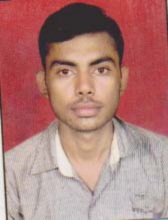 KEY STRENGTHSCommunication Skills              : I am able to express myself clearly and logically both orally and in writing.Team Work                                : I work cooperatively with other team members and engage others in the    achievement of goals. Problem solving skills               : I can research and analyze key issues .Working Skills                            : An ability to work well under pressure and update myself.Technical Skills                          : Relevant technical knowledge.WORKING EXPERIENCETotal working  experience is 7 years and 9 months in following organizations:-DYNAMIC TRANSMISSION LTD. ROHTAKAUGUST 2011- JULY 2013Worked as Junior Engineer in Maintenance Department .A.K. AUTOMATICS, ROHTAKAUGUST 2013- APRIL 2016Worked as Sr. Engineer in Maintenance Department.PRECISION COMPONENTS, ROHTAKMAY 2016 – Current DateWorks as Sr. Engineer in Maintenance Department .JOB RESPONSIBILITIESAttend the breakdown in RLC Machine Such As  Cylindrical ,Surface      Centre less, ID Grinding, Thread Rolling, Lathe, Hydraulic Press.Attend the breakdown of Heating Machine such as induction hardening, Metal gathering  etc . Maintain the records of Machines  including Breakdown Slip, Machinery History Sheet ,        Breakdown Register.Knowledge of wiring and programming of Omron and Delta PLC panels.Calculating & Analyzing overall Equipment Effectiveness & kill cause which leads to increase Breakdown hours of Machine.To achieve minimum Breakdown hours target as per Maintenance Plan. To Ensure Safety to man power & Equipment all types of machine.Knowledge about wring and parameter setting of Varriable Freeq. Drives.Maintain the preventive and predictive record, maintain the utility department.Knowledge about  CNC  machines of various machine builders with FANUC and SIEMENS controllers.Knowledge about  VMC machines with FANUC  controllers only.I can retrofits the machine electrical panel in RLC and PLC (OMRON ,DELTA) Planning and undertaking schedule.Obtaining specialist components, fixtures or fittings.Creating maintenance procedures.Managing stocks of equipment.KAIZENS                                                                                                            Inter locking of door In CNC Machine to prevent from dust for long life of machine Electronics Components.Inter locking of timer when  machine on no load. Inter locking with photo sensors to reduce abnormal operation in production.Inter locking with proxy switch to reduce quality issues  I.E. POKA YOKE.Provide feed acceleration system ( Automatic feed conversion) on traub machine to improve productionAuto loader /Unloader arrangement  on centreless , thread rolling ,induction hardening machines.Provide automation on manual slide machine. HOBBIES             •   Reading Newspaper & Books.                   ●    Playing Cricket.                   ●    Listening Songs.EDUCATIONAL QUALIFICATIONS10th from Haryana Board of School Education, Bhiwani in 2006.12th from Haryana Board of school Education, Bhiwani in 2008.TECHNICAL QUALIFICATIONSPolytechnic Diploma in ELECTRICAL ENGINEERING from SIR CHHOTU RAM POLYTECHNIC, GOHIYAN (JIND) With 70% Marks In 2011.  COMPUTER KNOWLEDGEBasic knowledge of computer.                  Internet.MS OfficeMS WordPERSONAL DETAILSFathers Name          :    SH. SOM DUTTDate of Birth            :    22/07/1990Sex                             :   MaleNationality                :   IndianLanguages Known    :   English, HindiMarital Status          :    MarriedDECLARATION  I hereby declare that the above written particulars are true to the best of my knowledge.Date:Place:                                                                                                                                                                                                                                                      (Kamal Kaushik)